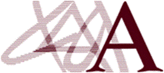 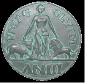 Institute of Archaeology, Belgrade			              Archaeological Park Viminaciumwww.ai.ac.rs						                            www.viminacium.org.rsThe 9th Joint Meeting of ECFN and nomisma.orgViminacium, April 21-25 2020Dear Madam/Sir,Institute of Archaeology and Archaeological park Viminacium are pleased to announce the call for papers and posters for the 9th Joint Meeting of ECFN and nomisma.org, which will be held at Viminacium (Serbia) from April 21st to 25th 2020 (arrival day April 21st). PAPERSWe invite proposals for papers on studies of coin finds (Greek, Celtic, Roman, Medieval) and digital numismatics with a particular emphasis on the following topics: - the results of digital numismatic projects, including coin finds, GIS applications, statistical studies, databases and online applications, etc. - digital infrastructure.We kindly ask you to send your proposals and abstracts (up to 300 words) before 1st November 2019 to the following e-mail adress:  ECFNandNomisma.org2020@google.com● The official language of the symposium is English.● Presentations should not be longer than 15 minutes, with an additional 5 minutes for discussion. Speakers are kindly asked to stick to time.● As the number of papers will be limited, all proposals will be peer-reviewed.● All presentations are to be published in the proceedings of the symposium.● The registration fee is 20 € POSTERSThere will also be an opportunity to present posters on new projects and developments. ● Poster should be in A1 format (A1: 841 x 594 mm / 84.1 x 59.4 cm / 33.1 x 23.4 in) and restricted to a single.● The orientation of posters must be PORTRAIT.TRAVEL AND ACCOMMODATIONTRAVEL by planeFor the transfer from Belgrade airport to Belgrade city centre you should take either the minibus A1 (3 €) or bus No 72 (0,70 €) or a taxi (collect a taxi receipt at the airport Info Desk specifying the desired destination and the price for taxi service) for which you will need approximately 10 – 15 €. For all information about the route and timetable please visit the website: https://beg.aero/eng/parking_access/transport/public_transportationhttps://beg.aero/eng/parking_access/transport/taxi_serviceIF YOU TRAVEL BY PLANE, BUT YOU DO NOT WANT TO GO ON THE EXCURSIONYou must organize your own travel from Belgrade to Požarevac. Buses from Belgrade main bus station to Požarevac are scheduled every hour. Transport within Serbia is at the participantsʼ own expense, and the organisers of the meeting do not provide or refund it. Car transport from Požarevac to Viminacium is provided.TRAVEL by carParticipants who come by car can choose the following options: to arrive in Belgrade and join the excursion accompanying the group that travels by bus / to meet the bus at Golubac Fortress / to come directly to Viminacium. ACCOMMODATIONParticipants should arrange for their own accommodation while they are in Belgrade. Since Viminacium has its own accommodation, you will be accommodated at the Limes Park (which is a part of the Archaeological Park), in double rooms with your chosen partner. Also, all meals (breakfast, lunch and dinner) will be organized within our restaurant and special requests regarding food (regular or vegetarian meals) should be notified on the application form. If you have any dietary requirements or special considerations, please let us know. However, there is no absolute guarantee that we will be able to accommodate all food intolerances/special diets.For all information about Viminacium Archaeological Park please visit the website:http://viminacium.org.rs/en/http://limes2018.org/Approximate costs of accommodation at Viminacium in the Limes Park (we will notify you about the exact amount for 2020 in the second circular): price for bed and breakfast 35 €, while prices for meals will be 15 € per meal (lunch / dinner). In total (approxamate) 65 € per day (bed, breakfast and two meals). You will recive instructions for payment in second circular letter.We are looking forward to see you in Viminacium.CONTACT: ECFNandNomisma.org2020@google.comorMirjana Vojvoda, Ph.D. Institute of Archaeology BelgradeE-mail. mirjana.vojvoda@gmail.comPhone +38169809854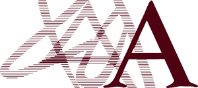 Institute of ArchaeologyKnez Mihailova 35/IV
11.000 Belgrade, Serbia
http://www.ai.ac.rshttp://viminacium.org.rs/
institut@ai.ac.rs